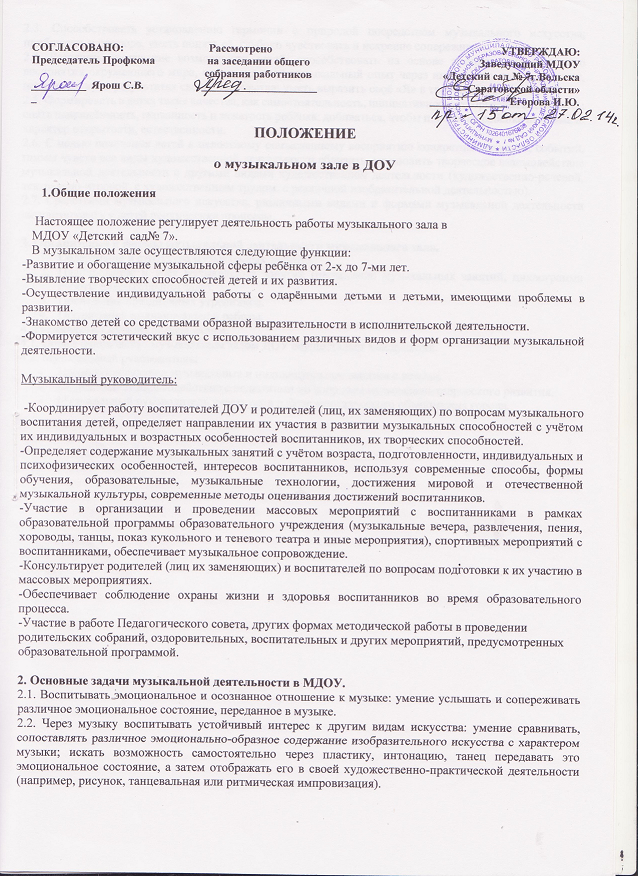 2.3. Способствовать установлению гармонии с природой посредством музыкального искусства; приблизить к природе, уметь понять её, глубоко чувствовать и искренне сопереживать.2.4. Развивать творческие возможности детей; способствовать на основе эмоционально-образного восприятия окружающего мира, используя свой музыкальный опыт через интонацию, танец, рисунок, передавать это в результатах своего творчества; уметь выразить своё «Я» в творческих этюдах.2.5. Формировать в детях такие качества, как самостоятельность, инициативность, творческая активность; снять напряжённость, скованность и зажатость ребёнка; добиваться, чтобы поведение ребёнка принимало характер открытости, естественности.2.6. С целью поведения детей к целостному осмысленному восприятию конкретных явлений, событий, гаммы чувств все виды художественной деятельности сблизить, установить творческое взаимодействие музыкальной деятельности с другими видами художественной деятельности (художественно-речевой, театрально-игровой, с художественным трудом, с различной изобразительной деятельностью).2.7. Средствами музыкального искусства, различными видами и формами музыкальной деятельности активизировать у детей психические процессы.3. Организация и формы музыкальной деятельности музыкального зала.Содержание и структура музыкальных занятий.Планирование и учёт музыкальных занятий (расписание музыкальных занятий, циклограмма работы в музыкальном зале).Проведение праздничных утренников.Организация индивидуальной работы.4. Руководство музыкальным залом.4.1. Общее руководство музыкальным залом ДОУ осуществляет заведующий.4.2. Музыкальный руководитель:Проводит регулярно музыкальные и индивидуальные занятия с детьми.Осуществляет взаимодействие с педагогами по вопросам музыкально-творческого развития.Музыкальный руководитель участвует в работе методического объединения города.